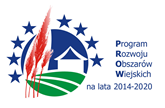 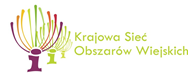 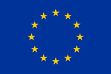 „Europejski Fundusz Rolny na rzecz Rozwoju Obszarów Wiejskich: Europa inwestująca w obszary wiejskie.”
Instytucja Zarządzająca Programem Rozwoju Obszarów Wiejskich na lata 2014-2020 - Minister Rolnictwa i Rozwoju Wsi.
 Operacja współfinansowana ze środków Unii Europejskiej w ramach Schematu II Pomocy Technicznej „Krajowa Sieć Obszarów Wiejskich” Programu Rozwoju Obszarów Wiejskich na lata 2014-2020. 
Samorząd Województwa Warmińsko-Mazurskiego informuje, iż w ramach Schematu II Pomocy Technicznej „Krajowa Sieć Obszarów Wiejskich” Programu Rozwoju Obszarów Wiejskich na lata 2014-2020 realizuje operację pn. 
"Wsparcie funkcjonowania Jednostki Regionalnej KSOW w województwie warmińsko-mazurskim",
której celem jest zapewnienie odpowiednich warunków pracy pracownikom jednostki regionalnej KSOW oraz prawidłowa 
i sprawna realizacja powierzonych zadań związanych z funkcjonowaniem KSOW w województwie warmińsko-mazurskim.Planowane efekty:zapewnienie i utrzymanie na odpowiednim poziomie warunków pracy dla kadry odpowiedzialnej za sprawny 
i efektywny przebieg realizacji Krajowej Sieci Obszarów Wiejskich w województwie warmińsko-mazurskim; zwiększona efektywność wykorzystania środków przeznaczonych na realizację działań w ramach Programu,realizacja działań z zakresu wdrażania i monitorowania KSOW na poziomie województwa.